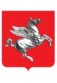 CORPO POLIZIA MUNICIPALE COMUNE DI MARCIANAVia di  Vallegrande – Fz. Procchio – 57030 Marciana (LI)   0565 901163 – p.municipale@comune.marciana.li.itMODULO RICHIESTA PASSZTL VIA DEL MARE/PIAZZA DEI GELSOMINI – PROCCHIOPORTATORI DI HANDICAPPProt. NDel Numero Autorizzazione 			/serie HOggetto: rilascio pass per accesso ZTL Fz. Procchio “Via del Mare/Piazza dei Gelsomini”  del  Comune di Marciana 	Il SottoscrittoNato a								il Residente aViaRICHIEDE IL RILASCIO DI PASS DI ACCESSO PER LA ZTL“Via del Mare Piazza dei Gelsomini” Fz. Procchio del Comune di MarcianaAllega alla presente:Copia documento di circolazione del veicolo:Tipo				     Marca					Modello			TargaDocumento di identità del richiedenteContrassegno di invalidità N.		del			rilasciato daDICHIARA IL PROPRIO DIRITTO ALL’ACCESSO IN QUALITA’ DI:Dichiarazione sostitutiva di certificazione (art. 46 e 47 dpr 445/2000)TITOLARE DI CONTRASSEGNO PER PERSONE INVALIDEDICHIARADi aver preso visione del Regolamento di accesso alla ZTL e di accettarne senza riserve la disposizioniDi essere a conoscenza che l’autorizzazione rilasciata consente in primo luogo il solo accesso alla ZTLDi essere a piena conoscenza della limitazione alla sosta anche per i veicoli a servizio delle persone invalide Di impegnarsi a sostare esclusivamente nell’area appositamente segnalata con pannelli verticali che comprende un massimo di n. 4 (quattro) stalli e solo se uno degli stessi risulti libero al momento dell’accessoDi essere a conoscenza che la sosta al di fuori degli stalli sopra indicati sarà sanzionata ai sensi del Codice della StradaChe il veicolo sarà condotto da: In fede,_____________________________________